БОЙОРОҠ                                     РАСПОРЯЖЕНИЕ«14»  сентября  2021  й.                         № 44             «14»  сентября2021 г.Об  утверждении  проектно – сметной документации на содержание автомобильных дорог (восстановление дорожной одежды на участках с пучинистыми и слабыми грунтами) по ул. Центральная с.Казанка сельского поселения Казанский сельсовет МР Альшеевский район РБ     Утвердить проектно – сметную документацию на содержание автомобильных дорог (восстановление дорожной одежды на участках с пучинистыми и слабыми грунтами) по ул. Центральная с. Казанка сельского поселения Казанский сельсовет МР Альшеевский район РБ на сумму 200 000,00 копеек (двести тысяч  рублей 00 копеек).    Глава сельского поселения				В.Ф. Юмагузин    Казанский сельсоветӘЛШӘЙ РАЙОНЫМУНИЦИПАЛЬ РАЙОНЫНЫҢКАЗАНКА АУЫЛ СОВЕТЫАУЫЛ БИЛӘМӘҺЕХАКИМИЭТЕБАШКОРТОСТАН РЕСПУБЛИКАҺЫ     Узяк урамы, 60 а, Казанка ауылы,  Әлшәй районы,Башкортостан Республикаһы, 452111, телефон/факс  8(34754)3-73-12e-mail: kaz_alsh@mail.ruhttp:/kazan.spalshey.ru                                ИНН 0202001303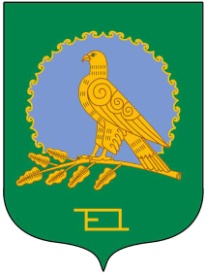 АДМИНИСТРАЦИЯ СЕЛЬСКОГОПОСЕЛЕНИЯКАЗАНСКИЙ СЕЛЬСОВЕТМУНИЦИПАЛЬНОГО РАЙОНААЛЬШЕЕВСКИЙ РАЙОНРЕСПУБЛИКИ БАШКОРТОСТАН              ул.Центральная, 60 а, село КазанкаАльшеевский район,Республика Башкортостан, 452111телефон/факс  8(34754)3-73-12e-mail: kaz_alsh@mail.ruhttp://kazan.spalshey.ru                          ОГРН 1020201728030